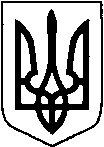 КИЇВСЬКА ОБЛАСТЬТЕТІЇВСЬКА МІСЬКА РАДАVІІІ СКЛИКАННЯДВАДЦЯТЬ СЬОМА   СЕСІЯРІШЕННЯ  23  квітня  2024 року                                                     № 1265 – 27 - VIIІ
Про затвердження технічноїдокументації із землеустрою щодо інвентаризації земель комунальної власності  Тетіївської міської ради               Розглянувши технічну документацію із землеустрою щодо інвентаризації земель комунальної власності Тетіївської міської ради розроблену ПП «Земля», витяг з Державного земельного кадастру про земельну ділянку, керуючись Законом України «Про місцеве самоврядування в Україні»,  Земельним кодексом  України,  Законом України «Про землеустрій», Тетіївська міська радаВ И Р І Ш И Л А :1. Затвердити  технічну  документацію  із землеустрою щодо інвентаризації земель Тетіївської міської ради, розроблену ПП «Земля» :  - Тетіївській міській раді на земельну ділянку, яка розташована на території Тетіївської міської ради в м. Тетієві по вул. Енергетиків, 33  площею 0,0930 га, кадастровий номер 3224610100:01:082:0019 землі житлової та громадської забудови, для будівництва та обслуговування житлового будинку господарських будівель та споруд (присадибна ділянка) ( 02.01).2. Тетіївській міській раді звернутися до органів державної реєстрації для  здійснення реєстрації  права  комунальної  власності.3. Контроль за виконанням даного рішення покласти на постійну депутатську      комісію з питань регулювання земельних відносин, архітектури,  будівництва та охорони навколишнього середовища (голова комісії -     Крамар  О.А.) та на першого заступника міського голови Кизимишина В.Й.     Міський голова                                                   Богдан БАЛАГУРА